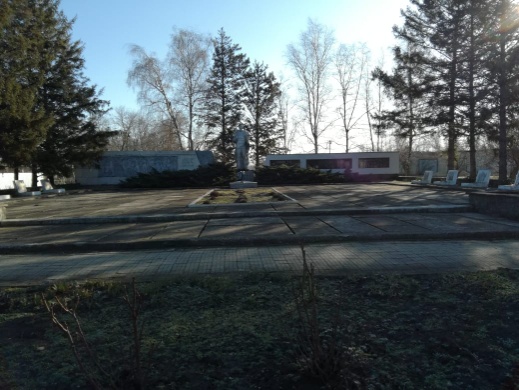 	1. Мемориальный комплекс (памятник землякам, погибшим в годы ВОВ).	2. Мемориальный комплекс  расположен по адресу: Краснодарский край, Тбилисский район,  х. Песчаный, ул. Красная,6 А.		3. Дата возведения объекта – 1978 год.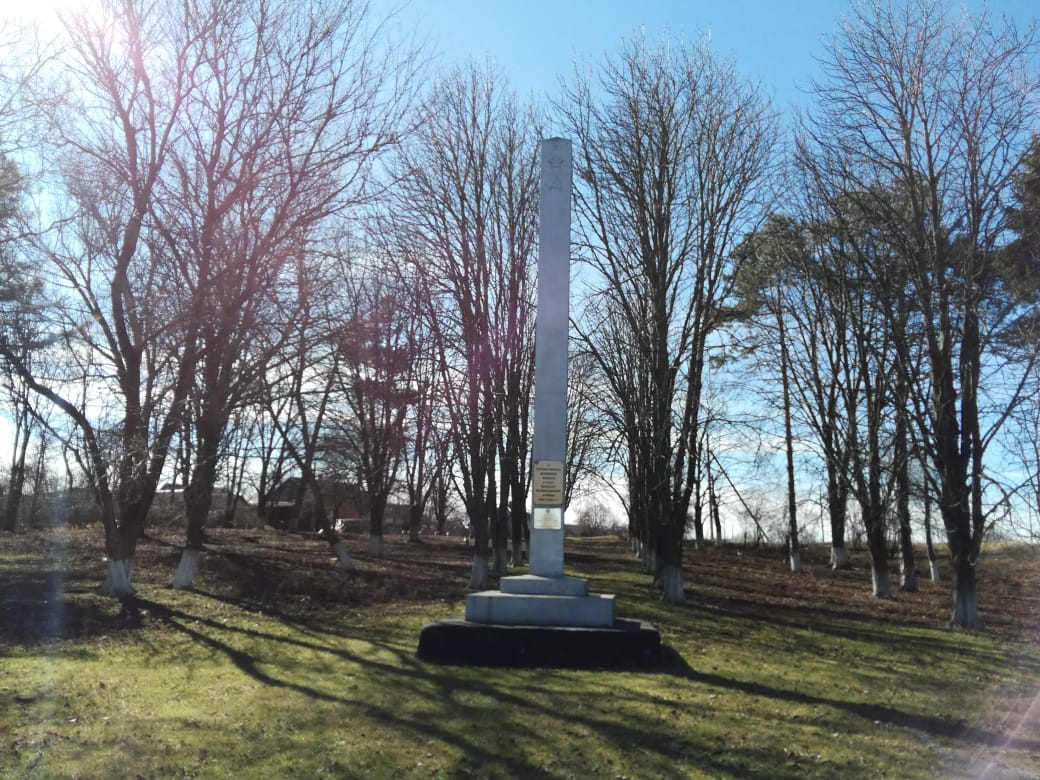 	1. Стелла землякам, погибшим в годы ВОВ (в честь 30-ти лития Победы).	2. Стелла  расположена по адресу: Краснодарский край, Тбилисский район,  х. Песчаный, ул. Горького,35.		3. Дата возведения объекта – 1975 год.